Vilniaus Algirdo muzikos mokyklaVI klasė8 pamokos užduotysPamokos tema: „b-moll gama. Akordai tonacijoje“Mokinio vardas, pavardė.........................................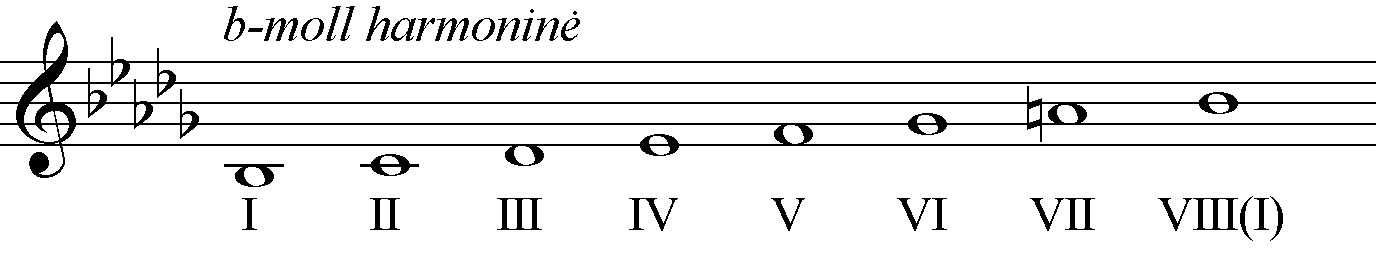 Parašykite gamoje b-moll tonikos, subdominantės ir Dominantės kvintakordų apvertimus: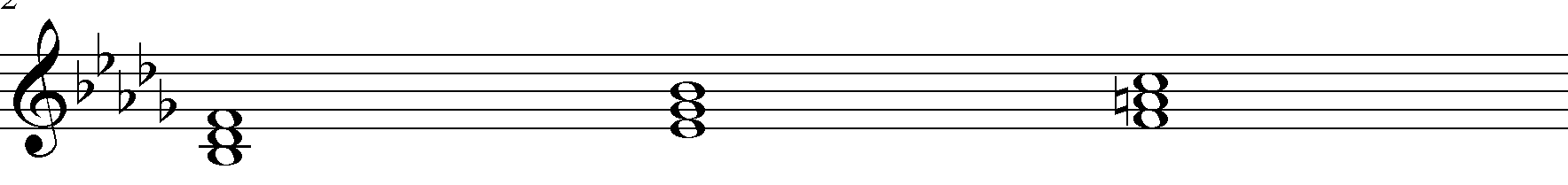                     t            t6          t64          s            s6         s64           D        D6     D64Parašykite gamoje b-moll D7 apvertimus su sprendimu į toniką: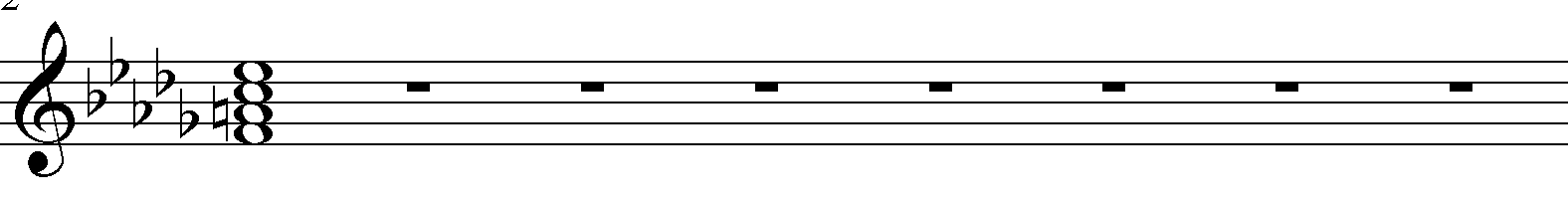                      D7  -         t            D65  -         t            D43   -        t              D2   -       t6Parašykite diktantą: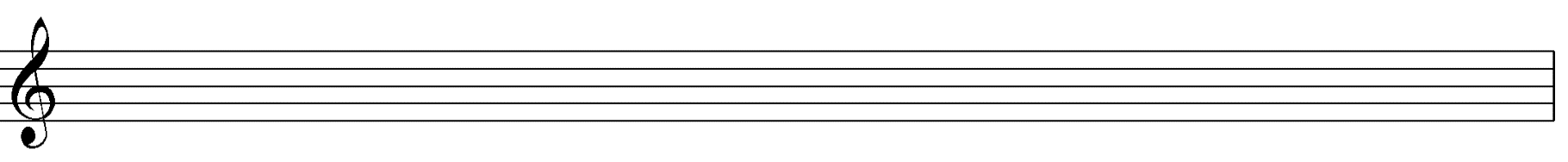 